KİŞİSEL BİLGİLER						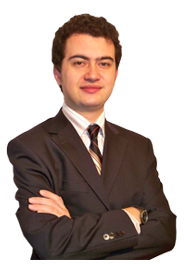 Ad, Soyadı		: Baki ACİLCinsiyet			: BayDoğum Tarihi		: 27/07/1984Medeni Durum		: EvliUyruk			: T.C. Sürücü Belgesi 		: Var (sınıfı : B )Askerlik Durumu		: Yapıldı (Teskere tarihi30/09/2009)İLETİŞİM BİLGİLERİ						Adres Bilgileri                     : Aydıntepe mah. lale sok no:22   Tuzla/İstanbulEv Tel.					: +90 (216) 392 51 99Cep Tel			: +90 (505) 364 61 94E-posta			: bakiaciljeo@gmail.comWeb Sitesi		: www.bakiacil.comEĞİTİM BİLGİLERİ									İŞ DENEYİMİ							KURS / SERTİFİKA BİLGİSİ	BİLGİSAYAR BİLGİSİ		YABANCI DİL BİLGİSİHOBİLERBilgisayar, Bilim/Teknoloji, Finans, İnternet, Müzik, Politika, SinemaREFERANSLAR	Üniversite lisans Aksaray üniversitesi – Aksaray – Jeoloji mühendisliği – 09/2001 – 08/2008Lise Tuğrulbey lisesi – İstanbul – Fen-bilimleri – 09/1998 – 06/2001 08/2004-09/2004 Arasında çalıştımAtılım inşaat (YAPI-İNŞAAT) İstanbul - TürkiyePozisyon: Stajyerİş tanımı: İstanbul/Küçüksu – Atık su arıtma tesisleri tüneli inşaatı05/2007-7/2007 Arasında çalıştımGözde Ajans (Reklam tanıtım Hizmetleri) Aksaray - TürkiyePozisyon: Webmasterİş tanımı: Kurumsal Kimlik Çalışmalarında Şirketlere web Hizmetinin Sağlanması11/2008-12/2009 Arasında çalıştımGenar Araştırma Merkezi İstanbul - TürkiyePozisyon: Süpervizör (Ekip başı)İş tanımı: İstanbul/Sultanbeyli Belediye Hizmet Araştırması Projesi07/2010-12/2010Arasında çalıştımTünsan L.T.D Ş.T.İ Adana - SaimbeyliPozisyon: Vardiya Mühendisiİş tanımı: Gökkaya Barajı Hes Projesi Enerji Tünelinin Kazılması01/2011- 12/2011Arasında çalıştımYertaş A.ŞKahramanmaraş - ElbistanPozisyon: Vardiya Mühendisiİş tanımı: Kandil Barajı Hes Projesi Enerji Tünelinin Kazılması07/2012-07/2013Arasında çalıştımCengizİnşaat : CMA (cengiz – makyol - asl) OvitRizePozisyon: Vardiya Mühendisiİştanımı: Ovit Dağı Karayolu Tüneli inşaası12/2013-03/2015Arasında çalıştımErersa inşaat : SOA Ortak girişimin Taşeronu olarak  Pozisyon: Vardiya Amiriİştanımı: Kartal – Kaynarca Metro inşaatı Tünel Kazısı04/2015-04/2018Arasında çalıştımK.Ö.CM : Kiska Özaltin CENGİZ MAKYOL ortak girisimi  Pozisyon: Vardiya Amiriİştanımı:  Üsküdar Çamlıca Tepesi Ulaşım Yolları Projesi Çamlıca Tünelleri04/2018-01/2019Arasında çalıştımLimak Group of Companies / Limak Gurup Limted ŞirketlerEarthwork Chef  / Toprak İşleri Şefi / İkincil İşler Şefiİştanımı:  Kuzey Marmara Otoyolu 4 kesim olarak tanımlanmış Pendik kurnaköy den başlayarak İstanbul Park Gebze OSB ve ayrıca Osmangazi Köprüsü'ne bağlanan Liman bağlantı yolu dahil olmak üzere toplam 126 kilometrelik anayol bağlantı yolu yan Yollar ve kavşak kolları ile otoyolun toprak işleri ve Ayrıca üst yapı işleri dahil olmak üzere sonrasında otoyol ikinci dişler kapsamında sayılan yatay ve düşey işaretlemeler oto korkuluklar ve korkuluklar peyzaj çalışmaları işlerinde çalıştım.01/2019-03/2021Arasında çalıştımNorth Marmara Highway(KMO)/ Kuzey Marmara Otoyolu İşletmesiOperation Chief  / İşletme Şefiİştanımı:  Kuzey Marmara Otoyolu Anadolu Yakası Kurtköyden başlayarak Akyazıya kadar devam eden 413 km lik otoyolun işletmesi.03/2021- Halen ÇalışmaktayımEZE İnşaat – Gebze Darıca Metrosu Yapım İşleriSection Chief  / Kısım Şefiİştanımı:  Kuzey Marmara Otoyolu Anadolu Yakası Kurtköyden başlayarak Akyazıya kadar devam eden 413 km lik otoyolun işletmesi.09/2007AutoCAD Kullanımı KursuKurum: MEB – Aksaray meslek okullarıKonu: AutoCAD Kullanımı Bilgisayarlı Teknik Çizim dersleri.AdobePhotoshop (Çok iyi), Adobe İllüstratör (İyi), MS Office Programları (Çok iyi)MS Project (iyi), AutoCAD (İyi), Corel Draw (İyi), 3dMax (Az), Teknik Donanım Bilgisi (iyi)İngilizceOkuma: Çok iyi,            Yazma: orta             Konuşma: orta Ali Ulvi ÜNAL K.Ö.CM. Ortaklığı Proje Müdürü0505 120 86 01Onur DOĞANEkol Koz Maden - Şirket Sahibi Taylan ÖZKAYAMiray İnş Tünelcilik – Mahmutbey Mecidiyeköy Proje Müdürü0544 376 99 75Hasan KAPTANTünel İşi Şirket Danışmanı0533 362 93 28